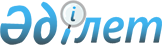 О внесении изменений и дополнений в решение акима Алатауского района города Алматы от 15 октября 2019 года № 2 "Об образовании избирательных участков по Алатаускому району города Алматы"Решение акима Алатауского района города Алматы от 9 октября 2020 года № 2. Зарегистрировано Департаментом юстиции города Алматы 12 октября 2020 года № 1645
      В соответствии со статьей 23 Конституционного Закона Республики Казахстан от 28 сентября 1995 года "О выборах в Республике Казахстан" и статьей 37 Закона Республики Казахстан от 23 января 2001 года "О местном государственном управлении и самоуправлении в Республике Казахстан", аким Алатауского района города Алматы РЕШИЛ:
      1. Внести в решение акима Алатауского района города Алматы от 15 октября 2019 года № 2 "Об образовании избирательных участков по Алатаускому району города Алматы" (зарегистрированный в Реестре государственной регистрации нормативных правовых актов за № 1591, опубликованный в газетах "Алматы ақшамы" от 22 октября 2019 года № 125 (5788) и "Вечерний Алматы" от 22 октября 2019 года № 126-127 (13602-13603) следующие изменения и дополнения:
      1) в приложении к указанному решению изменить границы избирательных участков № 8, 11, 12, 13, 14, 27, 28, 29, 33, 486, 487, 488, 525, 527, 528, 529, 530, 533, 534, 548, 550, 571, 573, 574, согласно приложению № 1 к настоящему решению;
      2) приложение к указанному решению дополнить вновь образованными избирательными участками № 587, 588, 589, 590, согласно приложению № 2 к настоящему решению.
      2. Государственно-правовому отделу аппарата акима Алатауского района города Алматы обеспечить государственную регистрацию настоящего решения в органах юстиции с последующим опубликованием в официальных периодических печатных изданиях, а также на официальном интернет-ресурсе аппарата акима Алатауского района города Алматы.
      3. Контроль за исполнением настоящего решения возложить на руководителя аппарата акима Алатауского района города Алматы Б. Карсакбаеву.
      4. Настоящее решение вводится в действие по истечении десяти календарных дней после дня его первого официального опубликования. Избирательный участок № 8 Центр: город Алматы, микрорайон Самгау, улица
Кокорай, 66. Коммунальное государственное учреждение
"Общеобразовательная школа № 41", телефон:278-89-78
      Границы: от габиона по улице Жылысай микрорайона Шанырак-2 в восточном направлении (южная сторона) до угла дома № 39 улицы Аулиеагаш микрорайона Шанырак-1; по восточной стороне дома № 39 улицы Аулиеагаш микрорайона Шанырак-1 в южном направлении (западная сторона) до дома № 35 улицы Аулиеагаш микрорайона Шанырак-1; от дома № 35 улицы Аулиеагаш микрорайона Шанырак-1 в восточном направлении (южная сторона) до улицы Алпамыс микрорайона Шанырак-1; по улице Алпамыс микрорайона Шанырак-1 в северном направлении (восточная сторона) до дома № 2/5 улицы Алпамыс микрорайона Шанырак-1; вдоль дома № 2/5 улицы Алпамыс микрорайона Шанырак-1 в восточном направлении (южная сторона) до улицы Ашекеева; по улице Ашекеева в южном направлении (западная сторона) до дома № 8 улицы Ашекеева микрорайона Шанырак-1; от дома № 8 улицы Ашекеева микрорайона Шанырак-1 в восточном направлении (южная сторона) до русла реки Большая Алматинка; по руслу реки Большая Алматинка в южном направлении (западная сторона) до угла дома № 11А улицы Утемисулы микрорайона Шанырак-1; от дома № 11А улицы Утемисулы микрорайона Шанырак-1 в северном направлении (восточная сторона) до улицы Кокорай микрорайона Самгау; по улице Кокорай микрорайона Самгау в западном направлении (северная сторона), до улицы Бирлик микрорайона Шанырак-1; по улице Бирлик микрорайона Шанырак-1 в северном направлении (восточная сторона) до озера; вдоль озера, далее вдоль габиона в северном направлении (восточная сторона) до улицы Жылысай микрорайона Шанырак-2. Избирательный участок № 11 Центр: город Алматы, микрорайон Акбулак,
улица Касыма Шарипова, 38. Коммунальное государственное учреждение
"Общеобразовательная школа № 154", телефон: 247-44-85
      Границы: от улицы Мукаева микрорайона Акбулак по проспекту Рыскулова в восточном направлении (южная сторона), до улицы Даулетгалиевой микрорайона Акбулак; по улице Даулетгалиевой микрорайона Акбулак в северном направлении (восточная сторона) до дома № 4 улицы Даулетгалиевой микрорайона Акбулак; от дома № 4 улицы Даулетгалиевой микрорайона Акбулак в западном направлении (северная сторона) до улицы Сулейменова микрорайона Акбулак; по улице Сулейменова микрорайона Акбулак в северном направлении (восточная сторона) до дома № 24 улицы Сулейменова микрорайона Акбулак; от дома № 24 улицы Сулейменова микрорайона Акбулак в восточном направлении (южная сторона) до улицы Томанова микрорайона Акбулак; по улице Томанова микрорайона Акбулак в южном направлении (западная сторона) до проспекта Рыскулова; по проспекту Рыскулова в южном направлении (западная сторона) до проспекта Райымбека; по проспекту Райымбека в юго-западном направлении (северо-западная сторона) до улицы Момышулы; по улице Момышулы в северном направлении (восточная сторона) до дома №34 улицы Чуланова микрорайона Акбулак, от дома № 34 в восточном направлении (южная сторона) до дома № 12Б улицы Мукаева микрорайона Акбулак; по улице Мукаева микрорайона Акбулак в северном направлении (восточная сторона) до проспекта Рыскулова. Избирательный участок № 12 Центр: город Алматы, микрорайон Ожет, улица
Ауэзова, 48. Коммунальное государственное учреждение
"Общеобразовательная школа № 156", телефон: 298-16-88
      Границы: от улицы Хасен Оралтай микрорайона Ожет по улице Шаган микрорайона Ожет в восточном направлении (южная сторона) до улицы Шарын микрорайона Ожет; по улице Шарын микрорайона Ожет в северном направлении (восточная сторона) до дома № 44 улицы Шарын микрорайона Ожет; от дома № 44 улицы Шарын микрорайона Ожет в восточном направлении (южная сторона) до улицы Кошкарбаева микрорайона Ожет; по улице Кошкарбаева микрорайона Ожет в северо-восточном направлении (юго-восточная сторона) до улицы Кожаберген жырау микрорайона Ожет; по улице Кожаберген жырау микрорайона Ожет в юго-восточном направлении (юго-западная сторона), до дома № 56 улицы Кожаберген жырау микрорайона Ожет; от дома № 56 улицы Кожаберген жырау микрорайона Ожет в северо-восточном направлении (юго-восточная сторона) до улицы Балпык би микрорайона Ожет; по улице Балпык би микрорайона Ожет в юго-восточном направлении (юго-западная сторона) до западной границы микрорайона Карасу; вдоль западной границы микрорайона Карасу в южном направлении (западная сторона) до шоссе Северное кольцо; по шоссе Северное Кольцо в юго-западном направлении (северо-западная сторона) до дома № 34В шоссе Северное кольцо; от дома 34В шоссе Северное кольцо в западном направлении (северная сторона) до дома № 53 улицы Тауасарова микрорайона Ожет; по улице Тауасарова микрорайона Ожет в южном направлении (западная сторона) до улицы Токатаева микрорайона Ожет; по улице Токатаева микрорайона Ожет в западном направлении (северная сторона) до улицы Новая микрорайона Ожет; по улице Новая микрорайона Ожет в южном направлении (западная сторона) до дома № 19 улицы Новая микрорайона Ожет: от дома № 19 улицы Новая микрорайона Ожет в западном направлении (северная сторона) до дома № 24 улицы Хасен Оралтай микрорайона Ожет; по улице Хасен Оралтай микрорайона Ожет в северном направлении (восточная сторона) до улицы Шаган микрорайона Ожет. Избирательный участок № 13 Центр: город Алматы, микрорайон Ожет,
улица Ауэзова, 48. Коммунальное государственное учреждение
"Общеобразовательная школа № 156", телефон: 298-10-10
      Границы: от дома № 107 улицы Хасен Оралтай микрорайона Ожет в западном направлении (северная сторона) до улицы Жанайдар Садуакасова микрорайона Ожет; по улице Жанайдар Садуакасова микрорайона Ожет в северном направлении (восточная сторона) до дома № 76 улицы Жанайдар Садуакасова микрорайона Ожет; от дома № 76 улицы Жанайдар Садуакасова микрорайона Ожет в западном направлении (северная сторона) до реки Ащыбулак; по руслу реки Ащыбулак в северном направлении (восточная сторона), до границы города, вдоль границы города в северо-восточном направлении (юго-восточная сторона) до южной границы садоводческого товарищества Птицевод; по южной границе садоводческого товарищества Птицевод в восточном направлении (южная сторона) до габиона; по габиону в южном направлении (западная сторона ) до улицы Укили Ыбырай микрорайона Ожет; по улице Укили Ыбырай микрорайона Ожет в юго-восточном направлении (юго-западная сторона) до улицы Сумбиле микрорайона Ожет; по улице Сумбиле микрорайона Ожет в северо-восточном направлении (юго-восточная сторона) до улицы Кожаберген жырау микрорайона Ожет; по улице Кожаберген жырау микрорайона Ожет в юго-восточном направлении (юго-западная сторона) до улицы Кошкарбаева микрорайона Ожет; по улице Кошкарбаева микрорайона Ожет в юго-западном направлении (северо-западная сторона) до дома № 114 улицы Кожыковтар микрорайона Ожет; от дома № 114 улицы Кожыковтар микрорайона Ожет в западном направлении (северная сторона) до улицы Шарын микрорайона Ожет; по улице Шарын микрорайона Ожет в южном направлении (западная сторона) до улицы Шаган микрорайона Ожет; по улице Шаган микрорайона Ожет в западном направлении (северная сторона) до улицы Хасен Оралтай микрорайона Ожет, по улице Хасен Оралтай микрорайона Ожет в северном направлении (восточная сторона) до дома № 107 улицы Хасен Оралтай микрорайона Ожет. Избирательный участок № 14 Центр: город Алматы, микрорайон Томирис,
улица Центральная, 12. Коммунальное государственное учреждение
"Филиал общеобразовательной школы № 156", телефон: 226-87-11
      Границы: от реки Большая Алматинка по границе города в западном направлении (южная сторона), далее в южном направлении (восточная сторона) до южной границы поселка Боралдай Алматинской области; по южной границе поселка Боралдай Алматинской области и по границе города в западном направлении (южная сторона); до угла северной границы микрорайона Томирис; по северной границе микрорайона Томирис в западном направлении (южная сторона) до Большого Алматинского канала; по Большому Алматинскому каналу в южном направлении (восточная сторона), далее в восточном направлении (северная сторона) до русла реки Большая Алматинка; по руслу реки Большая Алматинка в северном направлении (западная сторона) до границы города. Избирательный участок № 27 Центр: город Алматы, микрорайон Акбулак,
улица Касыма Шарипова, 38. Коммунальное государственное учреждение
"Общеобразовательная школа № 154", телефон: 247-44-87
      Границы: от проспекта Рыскулова по улице Момышулы в северном направлении (восточная сторона) до 2-ой улицы микрорайона Акбулак; по 2-ой улице микрорайона Акбулак в северо-восточном направлении (юго-восточная сторона) до дома № 105Б улицы Касыма Шарипова микрорайона Акбулак; по улице Касыма Шарипова микрорайона Акбулак в северо-восточном направлении (юго-восточная сторона) до дома № 55 улицы Сарытогай микрорайона Акбулак, от дома № 55 улицы Сарытогай микрорайона Акбулак в северо-восточном направлении (юго-восточная сторона) до улицы Абдрашулы микрорайона Акбулак; по улице Абдрашулы микрорайона Акбулак в южном направлении (западная сторона) до дома № 5 улицы Томанова микрорайона Акбулак; от дома № 5 улицы Томанова микрорайона Акбулак в западном направлении (северная сторона) до улицы Сулейменова микрорайона Акбулак; по улице Сулейменова микрорайона Акбулак в южном направлении (западная сторона) до дома № 1 улицы Сулейменова микрорайона Акбулак; от дома № 1 улицы Сулейменова микрорайона Акбулак в восточном направлении (южная сторона) до улицы Даулетгалиевой микрорайона Акбулак; по улице Даулетгалиевой микрорайона Акбулак в южном направлении (западная сторона) до проспекта Рыскулова; по проспекту Рыскулова в западном направлении (северная сторона) до улицы Момышулы. Избирательный участок № 28 Центр: город Алматы, микрорайон Зердели,
65. Коммунальное государственное учреждение
"Общеобразовательная школа № 182", телефон: 254-78-93
      Границы: многоэтажные жилые дома №1, 1/1, 2, 3, 4, 5, 6, 7, 8, 9, 10, 11, 12, 13, 14, 15, 16, 17, 18, 19, 20, 21, 22, 23, 25, 26, 27, 29, 30, 32, 33, 34, 36, 37, 38, 39, 45, 46, 47, 48, 49, 50, 51, 52, 53, 54 микрорайона Зердели. Избирательный участок № 29 Центр: город Алматы, микрорайон Кок-Кайнар,
улица Мамбетова, 213. Центр досуга "Атамура", телефон: 385-73-70
      Границы: от дома № 152 улицы Мамбетова микрорайона Кок-Кайнар в восточном направлении (южная сторона) до габиона; по габиону в южном направлении (западная сторона) до улицы Жылысай микрорайона Шанырак-2; по улице Жылысай микрорайона Шанырак-2 в западном направлении (северная сторона) до улицы Мамбетова микрорайона Кок-Койнар; по улице Мамбетова микрорайона Кок-Койнар в южном направлении (западная сторона) до улицы Монке би; по улице Монке би в западном направлении (северная сторона) до русла реки Боралдай; по руслу реки Боралдай в северо-восточном направлении (юго-восточная сторона) до дома № 84 улицы Басаркобыз микрорайона Кок-Кайнар, по улице Басаркобыз микрорайона Кок-Кайнар в северо-восточном направлении (юго-восточная сторона) до улицы Мамбетова микрорайона Кок-Кайнар; по улице Мамбетова микрорайона Кок-Кайнар в северо-восточном направлении (юго-восточная сторона) до дома №152 улицы Мамбетова микрорайона Кок-Кайнар. Избирательный участок № 33 Центр: город Алматы, микрорайон Шанырак-2,
улица Жанкожа батыра, 202. Коммунальное государственное учреждение
"Общеобразовательная школа № 26", телефон: 271-89-87
      Границы: от габиона по улице Балдырган микрорайона Шанырак-2 в восточном направлении (южная сторона) до улицы Аубакирова микрорайона Шанырак-2; по улице Аубакирова микрорайона Шанырак-2 в северном направлении (восточная сторона) до улицы Алтын Сака микрорайона Шанырак-2; по улице Алтын Сака микрорайона Шанырак-2 в восточном направлении (южная сторона) до улицы Жидели микрорайона Шанырак-2; по улице Жидели микрорайона Шанырак-2 в северном направлении (восточная сторона) до улицы Гулстан микрорайона Шанырак-2; по улице Гулстан микрорайона Шанырак-2 в восточном направлении (южная сторона) до габиона между микрорайонами Шанырак-1 и Шанырак-2; по габиону в южном направлении (западная сторона) до дома № 17 улицы Искакова микрорайона Шанырак-2; от дома № 17 улицы Искакова микрорайона Шанырак-2 в юго-западном направлении (северо-западная сторона) до улицы Рахимова микрорайона Шанырак-2; по улице Рахимова микрорайона Шанырак-2 в северном направлении (восточная сторона) до улицы Жаркынбаева микрорайона Шанырак-2; по улице Жаркынбаева микрорайона Шанырак-2 в западном направлении (северная сторона) до габиона; по габиону в северном направлении (восточная сторона) до улицы Балдырган микрорайона Шанырак-2. Избирательный участок № 486 Центр: город Алматы, микрорайон Теректи,
улица Мектеп, 6Б. Коммунальное государственное учреждение
"Общеобразовательная школа № 184", телефон: 388-40-91
      Границы: от улицы Орталык микрорайона Теректи по улице Айналмалы микрорайона Теректи в юго-восточном направлении (юго-западная сторона), далее в западном направлении (северная сторона) до границы города Алматы; по границе города Алматы до дома № 60 улицы Таусогар микрорайона Теректи; по улице Таусогар микрорайона Теректи в южном направлении (западная сторона) до улицы Жагалтай микрорайона Теректи; по улице Жагалтай микрорайона Теректи в восточном направлении (южная сторона) до улицы Самен батыра микрорайона Алгабас; по улице Самен батыра микрорайона Алгабас в южном направлении (западная сторона) до улицы Бойтумар микрорайона Алгабас; по улице Бойтумар микрорайона Алгабас в западном направлении (северная сторона) до улицы Таусогар микрорайона Теректи; по улице Таусогар микрорайона Теректи в юго-восточном направлении (юго-западная сторона) до улицы Шарайна микрорайона Теректи; по улице Шарайна микрорайона Теректи в юго-западном направлении (северо-западная сторона) до улицы Орталык микрорайона Теректи; по улице Орталык микрорайона Теректи в северо-западном направлении (северо-восточная сторона) до улицы Айналмалы микрорайона Теректи. Избирательный участок № 487 Центр: город Алматы, микрорайон Рахат,
улица Байжанова, 1. Коммунальное государственное учреждение
"Общеобразовательная школа № 196", телефон: 393-60-57
      Границы: от границы города Алматы по Большому Алматинскому каналу в восточном направлении (северная сторона) до улицы Саина; по улице Саина в северном направлении (западная сторона) до границы города Алматы; по границе города Алматы в западном направлении (южная сторона) до Большого Алматинского канала. Избирательный участок № 488 Центр: город Алматы, микрорайон Боралдай,
улица Саттаровой, 56. Коммунальное государственное учреждение
"Школа-гимназия № 39", телефон: 360-70-50
      Границы: от улицы Саттаровой микрорайона Боралдай по улице Жаужурек микрорайона Боралдай в восточном направлении (южная сторона) до границы города Алматы; по границе города Алматы в южном направлении (западная сторона) до северной границы микрорайона Томирис; по северной границе микрорайона Томирис в западном направлении (северная сторона) до русла Большого Алматинского Канала; по руслу Большого Алматинского Канала, далее по улице Кольсай микрорайона Томирис в северном направлении (восточная сторона) до улицы Меруерт микрорайона Боралдай; по улице Меруерт микрорайона Боралдай в восточном направлении (южная сторона) до улицы Асановой микрорайона Боралдай; по улице Асановой микрорайона Боралдай в северном направлении (восточная сторона), далее по улице Саттаровой микрорайона Боралдай в северо-западном направлении (северо-восточная сторона) до улицы Жаужурек микрорайона Боралдай. Избирательный участок № 525 Центр: город Алматы, микрорайон Айгерим-1,
улица Бенберина, 52. Коммунальное государственное учреждение
"Общеобразовательная школа № 171", телефон: 297-61-14
      Границы: от улицы Байтенова Нояна микрорайона Айгерим-2 по улице Жана Гасыр микрорайона Айгерим-2 в западном направлении (южная сторона) до русла реки Боралдай; по руслу реки Боралдай в южном направлении (восточная сторона), включая дом № 50 улицы Шугыла микрорайона Айгерим-2 до улицы Шарипова микрорайона Акбулак; от улицы Шарипова микрорайона Акбулак в западном направлении (южная сторона) до улицы Момышулы; по улице Момышулы в южном направлении (восточная сторона) до северной границы микрорайона Дарабоз; вдоль северной границы микрорайона Дарабоз в восточном направлении (северная сторона), далее вдоль восточной границы микрорайона Дарабоз в южном направлении (восточная сторона) до южной границы микрорайона Дарабоз; от южной границы микрорайона Дарабоз в восточном направлении (северная сторона) до габиона; по габиону в южном направлении (восточная сторона) до дома № 132 улицы Байтенова Нояна микрорайона Айгерим-2; далее по улице Байтенова Нояна микрорайона Айгерим-2 в северном направлении (западная сторона) до улицы Жана Гасыр микрорайона Айгерим-2. Избирательный участок № 527 Центр: город Алматы, микрорайон Алгабас,
улица Алдияра, 16. Коммунальное государственное учреждение
"Общеобразовательная школа № 185", телефон: 307-07-39
      Границы: от границы города по улице Мухитдинова микрорайона Алгабас в южном направлении (восточная сторона) до улицы Беласар микрорайона Алгабас; по улице Беласар микрорайона Алгабас в восточном направлении (северная сторона) до улицы Инабат микрорайона Алгабас; по улице Инабат микрорайона Алгабас в южном направлении (восточная сторона) до улицы Туран микрорайона Алгабас; по улице Туран микрорайона Алгабас в юго-восточном направлении (северо-восточная сторона) до улицы Аксенгир микрорайона Алгабас; по улице Аксенгир микрорайона Алгабас в юго-восточном направлении (северо-восточная сторона) до дома № 10 улицы Кара жорга микрорайона Алгабас; вдоль дома № 10 улицы Кара жорга микрорайона Алгабас в южном направлении (восточная сторона) до улицы Кара жорга микрорайона Алгабас; по улице Кара жорга микрорайона Алгабас в восточном направлении (северная сторона) до улицы Оракты батыра микрорайона Алгабас; по улице Оракты батыра микрорайона Алгабас в южном направлении (восточная сторона) до улицы Онгарсыновой микрорайона Алгабас; по улице Онгарсыновой микрорайона Алгабас в восточном направлении (северная сторона) до русла реки Каргалы; по руслу реки Каргалы в южном направлении (восточная сторона) до проспекта Рыскулова; по проспекту Рыскулова в восточном направлении (северная сторона) до западной границы микрорайона Нуркент; по западной границе микрорайона Нуркент в северном направлении (западная сторона) до северной границы микрорайона Нуркент; по северной границе микрорайона Нуркент в восточном направлении (северная сторона) до улицы Момышулы; по улице Момышулы в северном направлении (западная сторона) до улицы Монке би микрорайона Алгабас; от угла улицы Монке би микрорайона Алгабас (исключая территорию 13 микрорайона) и улицы Момышулы в северном направлении (западная сторона) до южной границы микрорайона Мадениет; по южной границе микрорайона Мадениет в западном направлении (южная сторона) до границы города; по границе города до улицы Мухитдинова микрорайона Алгабас, включая садоводческие товарищества "Энергостроитель" и "Теплоэнергетик". Избирательный участок № 528 Центр: город Алматы, микрорайон Алгабас,
улица Алдияра, 16. Коммунальное государственное учреждение
"Общеобразовательная школа № 185", телефон: 306-07-39
      Границы: от русла реки Каргалы по улице Зулпыкар микрорайона Алгабас в западном направлении (северная сторона) до дома № 38 улицы Зулпыкар микрорайона Алгабас; от дома № 38 улицы Зулпыкар микрорайона Алгабас в северном направлении (восточная сторона) до улицы Бойтумар микрорайона Алгабас; по улице Бойтумар микрорайона Алгабас в восточном направлении (южная сторона) до улицы Самен батыра микрорайона Алгабас; по улице Самен батыра микрорайона Алгабас в северном направлении (восточная сторона) до улицы Жагалтай микрорайона Теректи; по улице Жагалтай микрорайона Теректи в юго-западном направлении (северо-западная сторона) до улицы Таусогар микрорайона Теректи; по улице Таусогар микрорайона Теректи в северо-западном направлении (северо-восточная сторона) до границы города Алматы; по границе города Алматы в северном направлении (восточная сторона) до улицы Кетбуга жырау микрорайона Алгабас; по улице Кетбуга жырау микрорайона Алгабас в юго-восточном направлении (юго-западная сторона) до дома № 25А улицы Кетбуга жырау микрорайона Алгабас: от дома № 25А улицы Кетбуга жырау микрорайона Алгабас в северном направлении (восточная сторона) до улицы Акниет микрорайона Алгабас; по улице Акниет микрорайона Алгабас в восточном направлении (южная сторона) до улицы Оракты батыра микрорайона Алгабас; по улице Оракты батыра микрорайона Алгабас в северном направлении (восточная сторона) до дома № 27 улицы Оракты батыра микрорайона Алгабас; от дома № 27 улицы Оракты батыра микрорайона Алгабас в восточном направлении (южная сторона) до русла реки Каргалы; по руслу реки Каргалы в южном направлении (западная сторона) до улицы Зулпыкар микрорайона Алгабас. Избирательный участок № 529 Центр: город Алматы, микрорайон Акбулак,
улица Чуланова, 159. Государственное коммунальное предприятие
"Центральный государственный архив города Алматы", телефон: 398-87-65
      Границы: от улицы Момышулы по 2-ой улице микрорайона Акбулак в восточном направлении (северная сторона) до дома № 52 2-ой улицы микрорайона Акбулак, от дома № 52 2-ой улицы в юго-восточном направлении (северо-восточная сторона), далее в восточном направлении (северная сторона) в направлении габиона до улицы Шарипова микрорайона Акбулак; по улице Шарипова микрорайона Акбулак в северо-восточном направлении (северо-западная сторона), до дома № 55 улицы Сарытогай микрорайона Акбулак; вдоль дома № 55 улицы Сарытогай микрорайона Акбулак в северо-восточном направлении (северо-западная сторона) до улицы Томанова микрорайона Акбулак; по улице Томанова микрорайона Акбулак в северном направлении (западная сторона), включая все нечетные дома улицы Томанова микрорайона Акбулак до габиона: по габиону в северо-западном направлении (юго-западная сторона) до дома № 87 улицы Самади микрорайона Акбулак; от дома № 87 улицы Самади микрорайона Акбулак в юго-западном направлении (северо-западная сторона) до дома №19 микрорайона Дарабоз; от дома №19 микрорайона Дарабоз в южном направлении (восточная сторона) до дома № 117 1-ой улицы микрорайона Акбулак; от дома № 117 1-ой улицы микрорайона Акбулак до улицы Момышулы; по улице Момышулы в южном направлении (восточная сторона) до 2-ой улицы микрорайона Акбулак. Избирательный участок № 530 Центр: город Алматы, микрорайон Зерделі,
65. Коммунальное государственное учреждение "Общеобразовательная
школа № 182", телефон: 254-78-82
      Границы: многоэтажные жилые дома № 35, 40, 41, 42, 43, 44, 55, 56, 57, 58, 59, 60, 61, 62, 63, 64, 69, 70, 71, 72, 73, 74, 75, 78, 79, 80, 81, 82, 84, 86, 87, 88, 89, 91, 92, 117, 130, 131,133, 135, 136, 138, 139, 141, 142 микрорайона Зердели. Избирательный участок № 533 Центр: город Алматы, микрорайон Саялы,
улица Аккайнар, 7. Коммунальное государственное учреждение
"Общеобразовательная школа № 180", телефон: 338-39-07
      Границы: от улицы Саина по Большому Алматинскому каналу в восточном направлении (южная сторона), далее в южном направлении (западная сторона) до южной границы садоводческого товарищества "Радуга"; вдоль южной границы садоводческого товарищества "Радуга" в западном направлении (северная сторона) до улицы Саина; по улице Саина в южном направлении (западная сторона) до южной границы дома № 120 микрорайона Саялы; от дома № 120 микрорайона Саялы в юго-восточном направлении (юго-западная сторона) до русла реки Боралдай; по руслу реки Боралдай в юго-западном направлении (северо-западная сторона) до улицы Монке би; по улице Монке би в западном направлении (северная сторона) до улицы Момышулы; по улице Момышулы в северном направлении (восточная сторона) до Большого Алматинского канала; по Большому Алматинскому каналу в северо-восточном направлении (юго-восточная сторона) до улицы Саина. Избирательный участок № 534 Центр: город Алматы, микрорайон Шанырак-2,
улица Жанкожа батыра, 202. Коммунальное государственное учреждение
"Общеобразовательная школа № 26", телефон: 371-88-09
      Границы: от габиона между микрорайонами Кок-Кайнар и Шанырак-2 по улице Сырым батыра микрорайона Шанырак-2 в юго-восточном направлении (юго-западная сторона) до улицы Рахимова микрорайона Шанырак-2; по улице Рахимова микрорайона Шанырак-2 в юго-западном направлении (северо-западная сторона) до улицы Каркара микрорайона Шанырак-1; по улице Каркара микрорайона Шанырак-1 в восточном направлении (южная сторона) до габиона между микрорайоном Шанырак-2 и микрорайоном Шанырак-1; по габиону между микрорайоном Шанырак-2 и микрорайоном Шанырак-1 в южном направлении (западная сторона) до улицы Гулстан микрорайона Шанырак-1; по улице Гулстан микрорайона Шанырак-2 в западном направлении (северная сторона) до улицы Жидели микрорайона Шанырак-1; по улице Жидели микрорайона Шанырак-1 в южном направлении (западная сторона) до улицы Алтын Сака микрорайона Шанырак-2; по улице Алтын Сака микрорайона Шанырак-2 в западном направлении (северная сторона) до улицы Аубакирова микрорайона Шанырак-2; по улице Аубакирова микрорайона Шанырак-2 в южном направлении (западная сторона) до улицы Балдырган микрорайона Шанырак-2; по улице Балдырган микрорайона Шанырак-2 в западном направлении (северная сторона) до габиона между микрорайонами Кок-Кайнар и Шанырак-2; по габиону между микрорайонами Кок-Кайнар и Шанырак-2 в северном направлении (восточная сторона) до улицы Сырым батыра микрорайона Шанырак-2. Избирательный участок № 548 Центр: город Алматы, микрорайон Самгау,
улица Кокорай, 66. Коммунальное государственное учреждение
"Общеобразовательная школа №41", телефон: 245-55-66
      Границы: от проспекта Рыскулова по улице Кокорай микрорайона Самгау в северо-западном направлении (юго-западная сторона), исключая все дома улицы Кокорай микрорайона Самгау, до улицы Тумар микрорайона Самгау; по улице Тумар микрорайона Самгау в северном направлении (западная сторона) до дома № 57 улицы Кокорай микрорайона Самгау; далее по улице Кокорай микрорайона Самгау в восточном направлении (северная сторона) до улицы Бирлик микрорайона Шанырак-1; по улице Бирлик микрорайона Шанырак-1 в северном направлении (западная сторона) до озера; вдоль озера в северном направлении (западная сторона) до дома № 55 улицы Жас Казак микрорайона Шанырак-1; от дома № 55 улицы Жас Казак микрорайона Шанырак-1 в западном направлении (южная сторона) до улицы МТФ-1 микрорайона Айгерим-1; по улице МТФ-1 микрорайона Айгерим-1 в южном направлении (восточная сторона) до улицы Азаттык микрорайона Айгерим-1; по улице Азаттык микрорайона Айгерим-1 в южном направлении (южная сторона), далее в южном направлении (восточная сторона) до улицы Набережная микрорайона Айгерим-1; по улице Набережная микрорайона Айгерим-1 в юго-восточном направлении (северо-восточная сторона) до улицы Ырысты микрорайона Самгау; по улице Ырысты микрорайона Самгау в южном направлении (восточная сторона) до проспекта Рыскулова; по проспекту Рыскулова в восточном направлении (северная сторона) улицы Кокорай микрорайона Самгау. Избирательный участок № 550 Центр: город Алматы, микрорайон Саялы,
улица Аккайнар, 7. Коммунальное государственное учреждение
"Общеобразовательная школа № 180", телефон: 338-38-04
      Границы: от дома № 22 микрорайона Саялы в восточном направлении (южная сторона) до русла реки Боралдай; по руслу реки Боралдай в северном направлении (восточная сторона) до Большого Алматинского канала; по Большому Алматинскому каналу в восточном направлении (южная сторона) до озера; по восточной стороне озера, далее по габиону в южном направлении (западная сторона) до дома № 152 улицы Мамбетова микрорайона Кок-Кайнар; от дома № 152 улицы Мамбетова микрорайона Кок-Кайнар в западном направлении (северная сторона) до улицы Мамбетова микрорайона Кок-Кайнар; по улице Мамбетова микрорайона Кок-Кайнар в южном направлении (западная сторона) до дома № 211 улицы Мамбетова микрорайона Кок-Кайнар; вдоль южной границы дома № 211 Мамбетова микрорайона Кок-Кайнар в западном направлении (северная сторона) до улицы Басаркобыз микрорайона Кок-Кайнар; по улице Басаркобыз микрорайона Кок-Кайнар в южном направлении (западная сторона) до дома № 45 Басаркобыз микрорайона Кок-Кайнар; отсюда в западном направлении (северная сторона) до русла реки Боралдай; по руслу реки Боралдай в северном направлении (восточная сторона) до дома № 1/3 улицы Акбастау микрорайона Кок-Кайнар; от дома № 1/3 улицы Акбастау микрорайона Кок-Кайнар в северном направлении (восточная сторона) до юго-западной границы микрорайона Саялы; по юго-западной границе микрорайона Саялы в северо-западном направлении (северо-восточная сторона)до дома № 121 микрорайона Саялы; от этого дома в северо-восточном направлении до восточной границы микрорайона Саялы; по восточной границе микрорайона Саялы в северном направлении (восточная сторона) до дома № 22 микрорайона Саялы. Избирательный участок № 571 Центр: город Алматы, микрорайон Саялы,
улица Аккайнар, 7. Коммунальное государственное учреждение
"Общеобразовательная школа № 180", телефон: 338-39-07
      Границы: многоэтажные жилые дома № 22, 24, 25, 26, 27, 36, 37, 38, 39, 41, 42, 46, 47, 48, 51, 52, 53, 54, 55, 56, 67, 68, 69, 70, 71 микрорайона Саялы. Избирательный участок № 573 Центр: город Алматы, микрорайон Алгабас,
улица Алдияра, 16. Коммунальное государственное учреждение
"Общеобразовательная школа № 185", телефон: 306-07-39
      Границы: от границы города Алматы по улице Мухитдинова микрорайона Алгабас в южном направлении (западная сторона) до улицы Беласар микрорайона Алгабас; по улице Беласар микрорайона Алгабас в восточном направлении (южная сторона) до улицы Инабат микрорайона Алгабас; по улице Инабат микрорайона Алгабас в южном направлении (западная сторона) до улицы Туран микрорайона Алгабас; по улице Туран микрорайона Алгабас в юго-восточном направлении (юго-западная сторона) до улицы Аксенгир микрорайона Алгабас; по улице Аксенгир микрорайона Алгабас в юго-восточном направлении (юго-западная сторона) до дома № 10 улицы Кара жорга микрорайона Алгабас; вдоль дома № 10 улицы Кара жорга микрорайона Алгабас в южном направлении (западная сторона) до улицы Кара жорга микрорайона Алгабас; по улице Кара жорга микрорайона Алгабас в восточном направлении (южная сторона) до улицы Оракты батыра микрорайона Алгабас; по улице Оракты батыра микрорайона Алгабас в южном направлении (западная сторона) до улицы Акниет микрорайона Алгабас; по улице Акниет микрорайона Алгабас в западном направлении (северная сторона) до улицы Кетбуга жырау микрорайона Алгабас; по улице Кетбуга жырау микрорайона Алгабас в северо-западном направлении (северо-восточная сторона) до границы города; по границе города в восточном направлении (южная сторона) до улицы Мухитдинова микрорайона Алгабас. Избирательный участок № 574 Центр: город Алматы, микрорайон Зердели,
65. Коммунальное государственное учреждение "Общеобразовательная
школа № 182", телефон: 248-59-62
      Границы: многоэтажные жилые дома № 43/1, 43/2, 53, 55, 57, 59, 61, 63, 69, 71, 73, 75, 77, 79, 81, 83, 103, 105, 107, 109, 111, 113, 115 дома 1-ой улицы микрорайона Акбулак. Избирательный участок №587  Центр: город Алматы, микрорайон Саялы, улица Аккайнар, 7.
Коммунальное государственное учреждение "Общеобразовательная
школа № 180", телефон: 338-38-04
      Границы: от русла реки Боралдай по руслу Большого Алматинского канала в западном направлении (южная сторона) до улицы Саина; по улице Саина в южном направлении (восточная сторона) до южной границы дома № 120 микрорайона Саялы; вдоль южной границы дома № 120 микрорайона Саялы в восточном направлении (северная сторона) до восточной границы дома № 109 микрорайона Саялы; вдоль восточной границы дома № 109 микрорайона Саялы в северном направлении (западная сторона) до северной границы дома № 71 микрорайона Саялы; вдоль северной границы дома № 71 микрорайона Саялы в восточном направлении (северная сторона) до восточной границы дома № 66 микрорайона Саялы; по восточной границе дома № 66 микрорайона Саялы в северном направлении (западная сторона), далее в северо-восточном направлении (северо-западная сторона) до южной границы дома № 20 микрорайона Саялы; вдоль южной границы дома № 20 микрорайона Саялы в восточном направлении (северная сторона) до русла реки Боралдай; по руслу реки Боралдай в северном направлении (западная сторона) до Большого Алматинского канала. Избирательный участок № 588  Центр город Алматы, микрорайон Зердели, 65.
Коммунальное государственное учреждение "Общеобразовательная
школа № 182", телефон: 248-59-62
      Границы: многоэтажные жилые дома микрорайона № 13: дома № 1, 2, 3, 4, 5, 6, 7, 8, 9, 10, 11, 12, 13, 14, 15, 16, 17, 18, 19, 20, 21, 22, 23. Избирательный участок № 589  Центр: город Алматы, микрорайон Боралдай, улица Саттаровой, 56.
Коммунальное государственное учреждение "Школа-гимназия № 39",
телефон: 360-70-50
      Границы: от улицы Саина по улице Жаужурек микрорайона Боралдай в восточном направлении (южная сторона) до улицы Саттаровой микрорайона Боралдай; по улице Саттаровой микрорайона Боралдай в южном направлении (западная сторона) до дома №53 улицы Саттаровой микрорайона Боралдай; от дома №53 улицы Саттаровой микрорайона Боралдай в южном направлении (западная сторона) до дома №1Б улицы Асановой микрорайона Боралдай, по улице Асановой микрорайона Боралдай в южном направлении (западная сторона) до улицы Меруерт микрорайона Боралдай, по улице Меруерт микрорайона Боралдай в западном направлении (северная сторона) до улицы  Кольсай микрорайона Томирис; по улице Кольсай микрорайона Томирис в южном направлении (западная сторона) до Большого Алматинского канала; по Большому Алматинскому каналу в западном направлении (северная сторона) до улицы Саина, по улице Саина в северном направлении (восточная сторона) до улицы Жаужурек микрорайона Боралдай. Избирательный участок № 590 Центр: город Алматы, микрорайон Зердели, 65.
Коммунальное государственное учреждение "Общеобразовательная
школа № 182", телефон: 248-59-62
      Границы: многоэтажные жилые дома микрорайона Дарабоз № 9, 11, 13, 15, 17, 19, 25, 27, 29, 33, 35, 37, 45, 47, 49. Многоэтажные жилые дома микрорайона Акбулак 3-я улица № 3, 5, 7, 9, 11, 13, 15, 17, 19, 21, 23, 25, 27, 29.
					© 2012. РГП на ПХВ «Институт законодательства и правовой информации Республики Казахстан» Министерства юстиции Республики Казахстан
				
А. Калдыбеков 
Приложение № 1
к решению акима Алатауского
района города Алматы от 9
октября 2020 года № 2Приложение № 2
к решению акима Алатауского
района города Алматы от 9
октября 2020 года № 2